ГОСУДАРСТВЕННОЕ АВТОНОМНОЕ ПРОФЕССИОНАЛЬНОЕ ОБРАЗОВАТЕЛЬНОЕ УЧРЕЖДЕНИЕ«МЕДНОГОРСКИЙ ИНДУСТРИАЛЬНЫЙ КОЛЛЕДЖ»Г. МЕДНОГОРСКА ОРЕНБУРГСКОЙ ОБЛАСТИ(ГАПОУ МИК) 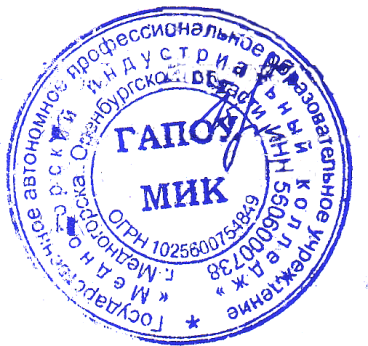 УТВЕРЖДАЮ:Директор ГАПОу МИК__________Горшкова И.В.2015 годПОЛОЖЕНИЕо работе специализированного ящика для обращения граждан по фактам коррупции государственного автономного профессионального образовательного учреждения «Медногорский индустриальный колледж» г. Медногорска Оренбургской области1. Общие положения1.1. Настоящее Положение устанавливает порядок работы в Государственном автономном профессиональном образовательном учреждении «Медногорский индустриальный колледж» г. Медногорска Оренбургской области (далее - образовательное учреждение) специализированного ящика для обращений граждан по фактам коррупционной направленности (далее - Ящик).1.2. Ящик установлен для оперативного получения информации о фактах коррупционной направленности, с которыми столкнулись участники образовательное процесса и иные граждане в процессе взаимодействия с работниками образовательного учреждения.1.3. Ящик установлен на первом этаже учебного корпуса образовательного учреждения, расположенного по адресу: Оренбургская область, г. Медногорск, ул. Советская, д. 23.1.4. Обращения граждан могут быть как подписанными, с указанием всех контактных данных гражданина, направившего обращение, так и анонимными.2. Основные цели и задачи работы Ящика2.1. Основные цели:- вовлечение гражданского общества в реализацию антикоррупционной политики;- содействие принятию и укреплению мер, направленных на более эффективное и действенное предупреждение коррупционных проявлений и борьбу с коррупцией;- формирование нетерпимости по отношению к коррупционнымпроявлениям;- создание условий для выявления фактов коррупционных проявлений.2.2. Основные задачи:- повышение качества и доступности оказываемых образовательных услуг;- формирование эффективного механизма взаимодействия граждан и образовательного учреждения;- повышение качества и доступности образовательных услуг, оказываемых образовательным учреждением;- обеспечение оперативного приема, учета и рассмотрения информации граждан, поступивших в Ящик;- анализ информации граждан (организаций), поступивших в Ящик для обращений граждан по фактам коррупционной направленности, ее учет при разработке и реализации мероприятий по профилактике коррупционных правонарушений в образовательном учреждении.3.	Порядок организации работы Ящика3.1. Информация о функционировании и режиме работы Ящика размещается на официальном сайте образовательного учреждения в сети Интернет в разделе «Противодействие коррупции».3.2. Доступ граждан к Ящику осуществляется в будние дни с 08-00 часов до 17-00 часов, в субботу - с 08-00 часов до 14-00 часов.3.3. В целях исключения возможности несанкционированного доступа к поступившим обращениям, а также их уничтожения, Ящик должен быть оборудован замком и опечатан.3.4. На Ящике должна быть размещена вывеска с текстом следующего содержания: «Ящик для обращений граждан по фактам коррупции в ГАПОУ МИК».3.5. Выемка обращений осуществляется заместителем директора по БОП в присутствии инспектора по кадрам и председателя профсоюзной организации работников образовательного учреждения ежемесячно - последняя пятница месяца, и оформляется актом выемки обращений из Ящика (Приложение № 1).В случае отсутствия кого-либо из указанных лиц в день выемки обращений, выемку производят лица, назначенные директором образовательного учреждения.Если в Ящике отсутствуют обращения граждан, то акт выемки обращений из Ящика (Приложение № 1) не оформляется.3.6. После каждого вскрытия Ящик закрывается и опечатывается заместителем директора по БОП в присутствии инспектора по кадрам и председателя профсоюзной организации работников образовательного учреждения. 3.4. После выемки обращений заместителем директора по БОП осуществляет их регистрацию и передает данные обращения директору образовательного учреждения для их рассмотрения.3.5. Обращения рассматриваются в порядке и сроки, установленные Федеральным законом от 02 мая 2006 года № 59-ФЗ «О порядке рассмотрения обращений граждан Российской Федерации».Если обращение не поддается прочтению, то составляется дополнительный акт о невозможности прочтения текста обращения (Приложение № 2).4.	Учет и регистрация обращений4.1. Учет и регистрация поступивших обращений осуществляетсязаместителем директора по БОП посредством ведения «Журнала регистрации обращений граждан по вопросам коррупции в образовательном учреждении».4.2. Журнал должен быть пронумерован, прошнурован, подписан директором образовательного учреждения, скреплен печатью, иметь следующие реквизиты:а) порядковый номер и дата регистрации обращения;б) фамилия, имя, отчество заявителя (в случае поступления анонимного обращения ставится отметка «аноним»), адрес заявителя и номер его контактного телефона (если есть сведения);в) краткое содержание обращения;г) содержание и дата резолюции;д) отметка о принятых мерах;е) исходящий номер и дата ответа заявителю.4.3. В случае, если в обращении не указана фамилия гражданина, направившего обращение, его почтовый и (или) электронный адрес, то ответ на обращение не дается.4.4. В случае, если в обращении содержатся сведения о подготавливаемом, совершаемом или совершенном противоправном деянии, а также о лице, его подготавливающем, совершающем или совершившем, обращение подлежит направлению в правоохранительные органы в соответствии с их компетенцией.4.5.	Обращение гражданина считается рассмотренным, если по всемпоставленным в нем вопросам приняты необходимые меры, и заявителю дан ответ по существу.5.	Ответственность5.1. Должностные лица, работающие с информацией, полученной по средством Ящика несут персональную ответственность за соблюдение конфиденциальности полученных сведений.5.2. Должностные лица, допустившие нарушение настоящего Положения, привлекаются к	дисциплинарной ответственности в соответствии с действующим законодательством Российской Федераций.